แบบสรุปรายงานจำนวนสุนัขและแมว ปี 2562 เทศบาลตำบลภูวง อำเภอหนองสูง จังหวัดมุกดาหารข้อมูลจำนวนสุนัขและแมวจำนวนสุนัขมีถิ่นที่อยู่จากการสำรวจรวม     460        ตัว     เพศผู้     258      ตัว                เพศเมีย   202     ตัว         ไม่ระบุเพศ   -  ตัวจำนวนสุนัขจรจากการสำรวจ-ไม่มี-จำนวนสุนัขมีเจ้าของจาการสำรวจรายตัวรวม     460     ตัว         เพศผู้     258      ตัว               เพศเมีย   202     ตัว        ไม่ระบุเพศ   -  ตัวจำนวนแมวมีถิ่นที่อยู่จากการสำรวจรวม     57       ตัว          เพศผู้     21    ตัว                   เพศเมีย   32    ตัว          ไม่ระบุเพศ   4  ตัวจำนวนแมวจรจากการสำรวจรวม  10 ตัวจำนวนแมวมีเจ้าของจาการสำรวจรายตัวรวม     57       ตัว          เพศผู้     21    ตัว                   เพศเมีย   32    ตัว          ไม่ระบุเพศ   4  ตัวรวมจำนวนสุนัขและแมวทั้งหมดรวม   527  ตัว       มีถิ่นที่อยู่    517  ตัว     เป็นสัตว์จร    10 ตัวอปท.ของท่านมีข้อมูลการออกข้อบัญญัติ/เทศบัญญัติ                          อปท.ของท่านมีศูนย์พักพิงสัตว์          (   )   มี                                                                       (   )   ไม่มี                ผู้รายงาน                                   ผู้รับรองข้อมูล          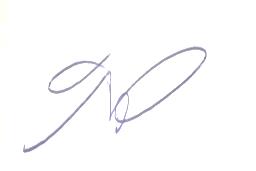 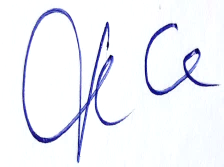                 (นางสาวจิราภัทร  จันปุ่ม)                                               (นายประยูร  จันปุ่ม)              นักพัฒนาชุมชนปฏิบัติการ                                             นายกเทศมนตรีตำบลภูวง